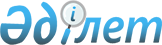 Төңкеріс ауылдық округінің 2019-2021 жылдарға арналған бюджеті туралы
					
			Мерзімі біткен
			
			
		
					Қызылорда облысы Шиелі аудандық мәслихатының 2018 жылғы 28 желтоқсандағы № 34/23 шешімі. Қызылорда облысының Әділет департаментінде 2018 жылғы 29 желтоқсанда № 6630 болып тіркелді. Мерзімі біткендіктен қолданыс тоқтатылды
      "Қазақстан Республикасының Бюджет кодексі" Қазақстан Республикасының 2008 жылғы 4 желтоқсандағы Кодексіне және "Қазақстан Республикасындағы жергілікті мемлекеттік басқару және өзін-өзі басқару туралы" Қазақстан Республикасының 2001 жылғы 23 қаңтардағы Заңына сәйкес Шиелі аудандық мәслихаты ШЕШІМ ҚАБЫЛДАДЫ:
      1. 2019-2021 жылдарға арналған Төңкеріс ауылдық округінің бюджеті 1, 2 және 3 қосымшаларға сәйкес, оның ішінде 2019 жылға мынадай көлемдерде бекітілсін:
      1) кірістер - 84412 мың теңге, оның ішінде:
      салықтық түсімдер - 2072 мың теңге;
      трансферттер түсімі - 82340 мың теңге;
      2) шығындар - 84412 мың теңге;
      3) таза бюджеттік кредиттеу - 0;
      бюджеттік кредиттер - 0;
      бюджеттік кредиттерді өтеу - 0;
      4) қаржы активтерімен жасалатын операциялар бойынша сальдо - 0; 
      қаржы активтерін сатып алу - 0;
      мемлекеттің қаржы активтерін сатудан түсетін түсімдер - 0;
      5) бюджет тапшылығы (профициті) - 0;
      6) бюджет тапшылығын қаржыландыру (профицитті пайдалану) - 0;
      қарыздар түсімі - 0;
      қарыздарды өтеу - 0;
      бюджет қаражаттарының пайдаланылатын қалдықтары - 0;
      2. 2019 жылға арналған аудандық бюджеттен Төңкеріс ауылдық округ бюджетіне берілетін субвенциялар көлемі 82340 мың теңге сомасында көзделсін.
      3. Осы шешім 2019 жылғы 1 қаңтардан бастап қолданысқа енгізіледі және ресми жариялануға жатады. Төңкеріс ауылдық округінің 2019 жылға арналған бюджеті Төңкеріс ауылдық округінің 2020 жылға арналған бюджеті Төңкеріс ауылдық округінің 2021 жылға арналған бюджеті
					© 2012. Қазақстан Республикасы Әділет министрлігінің «Қазақстан Республикасының Заңнама және құқықтық ақпарат институты» ШЖҚ РМК
				
      Шиелі аудандық мәслихатсессиясының төрағасы:

М. Салқынбаев

      Шиелі аудандық мәслихатхатшысы:

Б. Сыздық
Шиелі аудандық мәслихаттың 2018 жылғы "28" желтоқсандағы №34/23 шешіміне 1-қосымша
Санаты 
Санаты 
Санаты 
Санаты 
Сомасы, мың теңге
Сыныбы 
Сыныбы 
Сыныбы 
Сомасы, мың теңге
Кіші сыныбы 
Кіші сыныбы 
Сомасы, мың теңге
Атауы
Сомасы, мың теңге
1. Кірістер 
84412
1
Салықтық түсімдер
2072
01
Табыс салығы
496
2
Жеке табыс салығы
496
04
Меншікке салынатын салықтар
1576
1
Мүлікке салынатын салықтар
45
3
Жер салығы
166
4
Көлік кұралдарына салынатын салық
1365
4
Трансферттер түсімі
82340
02
Мемлекеттiк басқарудың жоғары тұрған органдарынан түсетiн трансферттер
82340
3
Аудандардың (облыстық маңызы бар қаланың) бюджетінен трансферттер
82340
Функционалдық топ 
Функционалдық топ 
Функционалдық топ 
Функционалдық топ 
Бюджеттік бағдарламалардың әкiмшiсi
Бюджеттік бағдарламалардың әкiмшiсi
Бюджеттік бағдарламалардың әкiмшiсi
Бағдарлама
Бағдарлама
Атауы
2. Шығындар
84412
01
Жалпы сипаттағы мемлекеттiк қызметтер
20265
124
Аудандық маңызы бар қала, ауыл, кент, ауылдық округ әкімінің аппараты
20265
001
Аудандық маңызы бар қала, ауыл, кент, ауылдық округ әкімінің қызметін қамтамасыз ету жөніндегі қызметтер
20265
04
Бiлiм беру
37830
124
Аудандық маңызы бар қала, ауыл, кент, ауылдық округ әкімінің аппараты
37830
041
Мектепке дейінгі білім беру ұйымдарында мемлекеттік білім беру тапсырысын іске асыруға
37830
06
Әлеуметтiк көмек және әлеуметтiк қамсыздандыру
1568
124
Аудандық маңызы бар қала, ауыл, кент, ауылдық округ әкімінің аппараты
1568
003
Мұқтаж азаматтарға үйде әлеуметтік көмек көрсету
1568
07
Тұрғын үй - коммуналдық шаруашылық
2824
124
Аудандық маңызы бар қала, ауыл, кент, ауылдық округ әкімінің аппараты
2824
008
Елді мекендердегі көшелерді жарықтандыру
1089
011
Елді мекендерді абаттандыру мен көгалдандыру
1735
08
Мәдениет, спорт, туризм және ақпараттық кеңістiк
17425
124
Аудандық маңызы бар қала, ауыл, кент, ауылдық округ әкімінің аппараты
17425
006
Жергілікті деңгейде мәдени-демалыс жұмысын қолдау
17425
09
Өзге де
4500
124
Аудандағы аудан әкімі аппараты, аудандық маңызы бар қала, ауыл, ауылдық округ
4500
040
"Өңірлерді дамыту" бағдарламасы шеңберінде өңірлердің экономикалық дамуына жәрдемдесу бойынша шараларды іске асыру
4500
3. Таза бюджеттік кредит беру
0
4. Қаржы активтерімен жасалатын операциялар бойынша сальдо
0
5. Бюджет тапшылығы (профициті)
0
6. Бюджет тапшылығын қаржыландыру (профицитті пайдалану)
0
 7
Қарыздар түсімі
0
 16
Қарыздарды өтеу
0
8
Бюджет қаражатының пайдаланылатын қалдықтары
0
1
Бюджет қаражатының бос қалдықтары
0
Бюджет қаражатының бос қалдықтары
0Шиелі аудандық мәслихаттың 2018 жылғы "28" желтоқсандағы №34/23 шешіміне 2-қосымша
Санаты 
Санаты 
Санаты 
Санаты 
Сомасы, мың теңге
Сыныбы 
Сыныбы 
Сыныбы 
Сомасы, мың теңге
Кіші сыныбы 
Кіші сыныбы 
Сомасы, мың теңге
Атауы
Сомасы, мың теңге
1. Кірістер
90322
1
Салықтық түсімдер
2218
01
Табыс салығы
531
2
Жеке табыс салығы
531
04
Меншікке салынатын салықтар
1687
1
Мүлікке салынатын салықтар
48
3
Жер салығы
178
4
Көлік кұралдарына салынатын салық
1461
4
Трансферттер түсімі
88104
02
Мемлекеттiк басқарудың жоғары тұрған органдарынан түсетiн трансферттер
88104
3
Аудандардың (облыстық маңызы бар қаланың) бюджетінен трансферттер
88104
Функционалдық топ 
Функционалдық топ 
Функционалдық топ 
Функционалдық топ 
Бюджеттік бағдарламалардың әкiмшiсi
Бюджеттік бағдарламалардың әкiмшiсi
Бюджеттік бағдарламалардың әкiмшiсi
Бағдарлама
Бағдарлама
Атауы
2. Шығындар
90322
01
Жалпы сипаттағы мемлекеттiк қызметтер
21684
124
Аудандық маңызы бар қала, ауыл, кент, ауылдық округ әкімінің аппараты
21684
001
Аудандық маңызы бар қала, ауыл, кент, ауылдық округ әкімінің қызметін қамтамасыз ету жөніндегі қызметтер
21684
04
Бiлiм беру
40478
124
Аудандық маңызы бар қала, ауыл, кент, ауылдық округ әкімінің аппараты
40478
041
Мектепке дейінгі білім беру ұйымдарында мемлекеттік білім беру тапсырысын іске асыруға
40478
06
Әлеуметтiк көмек және әлеуметтiк қамсыздандыру
1678
124
Аудандық маңызы бар қала, ауыл, кент, ауылдық округ әкімінің аппараты
1678
003
Мұқтаж азаматтарға үйде әлеуметтік көмек көрсету
1678
07
Тұрғын үй - коммуналдық шаруашылық
3022
124
Аудандық маңызы бар қала, ауыл, кент, ауылдық округ әкімінің аппараты
3022
008
Елді мекендердегі көшелерді жарықтандыру
1166
011
Елді мекендерді абаттандыру мен көгалдандыру
1856
08
Мәдениет, спорт, туризм және ақпараттық кеңістiк
18645
124
Аудандық маңызы бар қала, ауыл, кент, ауылдық округ әкімінің аппараты
18645
006
Жергілікті деңгейде мәдени-демалыс жұмысын қолдау
18645
09
Өзге де
4815
124
Аудандағы аудан әкімі аппараты, аудандық маңызы бар қала, ауыл, ауылдық округ
4815
040
"Өңірлерді дамыту" бағдарламасы шеңберінде өңірлердің экономикалық дамуына жәрдемдесу бойынша шараларды іске асыру
4815Шиелі аудандық мәслихаттың 2018 жылғы "28" желтоқсандағы №34/23 шешіміне 3-қосымша
Санаты 
Санаты 
Санаты 
Санаты 
Сомасы, мың теңге
Сыныбы 
Сыныбы 
Сыныбы 
Сомасы, мың теңге
Кіші сыныбы 
Кіші сыныбы 
Сомасы, мың теңге
Атауы
Сомасы, мың теңге
1. Кірістер
96643
1
Салықтық түсімдер
2372
01
Табыс салығы
568
2
Жеке табыс салығы
568
04
Меншікке салынатын салықтар
1804
1
Мүлікке салынатын салықтар
51
3
Жер салығы
190
4
Көлік кұралдарына салынатын салық
1563
4
Трансферттер түсімі
94271
02
Мемлекеттiк басқарудың жоғары тұрған органдарынан түсетiн трансферттер
94271
3
Аудандардың (облыстық маңызы бар қаланың) бюджетінен трансферттер
94271
Функционалдық топ 
Функционалдық топ 
Функционалдық топ 
Функционалдық топ 
Бюджеттік бағдарламалардың әкiмшiсi
Бюджеттік бағдарламалардың әкiмшiсi
Бюджеттік бағдарламалардың әкiмшiсi
Бағдарлама
Бағдарлама
Атауы
2. Шығындар
96643
01
Жалпы сипаттағы мемлекеттiк қызметтер
23202
124
Аудандық маңызы бар қала, ауыл, кент, ауылдық округ әкімінің аппараты
23202
001
Аудандық маңызы бар қала, ауыл, кент, ауылдық округ әкімінің қызметін қамтамасыз ету жөніндегі қызметтер
23202
04
Бiлiм беру
43311
124
Аудандық маңызы бар қала, ауыл, кент, ауылдық округ әкімінің аппараты
43311
041
Мектепке дейінгі білім беру ұйымдарында мемлекеттік білім беру тапсырысын іске асыруға
43311
06
Әлеуметтiк көмек және әлеуметтiк қамсыздандыру
1795
124
Аудандық маңызы бар қала, ауыл, кент, ауылдық округ әкімінің аппараты
1795
003
Мұқтаж азаматтарға үйде әлеуметтік көмек көрсету
1795
07
Тұрғын үй - коммуналдық шаруашылық
3234
124
Аудандық маңызы бар қала, ауыл, кент, ауылдық округ әкімінің аппараты
3234
008
Елді мекендердегі көшелерді жарықтандыру
1248
011
Елді мекендерді абаттандыру мен көгалдандыру
1986
08
Мәдениет, спорт, туризм және ақпараттық кеңістiк
19950
124
Аудандық маңызы бар қала, ауыл, кент, ауылдық округ әкімінің аппараты
19950
006
Жергілікті деңгейде мәдени-демалыс жұмысын қолдау
19950
09
Өзге де
5151
124
Аудандағы аудан әкімі аппараты, аудандық маңызы бар қала, ауыл, ауылдық округ
5151
040
"Өңірлерді дамыту" бағдарламасы шеңберінде өңірлердің экономикалық дамуына жәрдемдесу бойынша шараларды іске асыру
5151